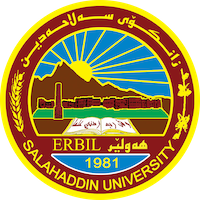 Academic Curriculum Vitae Personal Information: 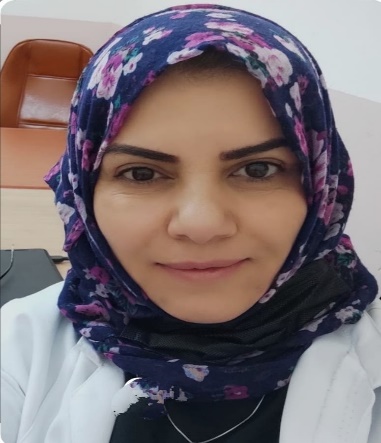 Full Name: Jian Lateif HusseinAcademic Title: Assist Professor Email: (university email) jian.hussen@su.edu.krdMobile:0000000Education:M.Sc. degree in medical chemistry, 2003, University of Tikrit, Iraq. (M.Sc. thesis / Sialic acid profile in diabetic Patients).Diploma in Laboratory Clinical Investigation,1999, University of Tikrit, Iraq . B.Sc. degree in chemistry/ 1994, University of Tikrit ,Iraq. M.Sc. degree in medical chemistry, 2003, University of Tikrit, Iraq. (M.Sc. thesis / Sialic acid profile in diabetic Patients).Diploma in Laboratory Clinical Investigation,1999, University of Tikrit, Iraq . . Employment:Qualifications Teaching qualificationsIT qualificationsLanguage qualifications such as TOEFL, IELTS or any equivalentAny professional qualificationYou could put any professional courses you have attendedTeaching experience:Research and publicationshttps://scholar.google.com/scholar?oi=bibs&cluster=14365312325026659444&btnI=1&hl=enhttps://scholar.google.com/citations?view_op=view_citation&hl=en&user=88xqUz8AAAAJ&citation_for_view=88xqUz8AAAAJ:9yKSN-GCB0IChttps://scholar.google.com/citations?view_op=view_citation&hl=en&user=88xqUz8AAAAJ&citation_for_view=88xqUz8AAAAJ:d1gkVwhDpl0Chttps://scholar.google.com/citations?view_op=view_citation&hl=en&user=88xqUz8AAAAJ&citation_for_view=88xqUz8AAAAJ:UeHWp8X0CEIChttps://scholar.google.com/citations?view_op=view_citation&hl=en&user=88xqUz8AAAAJ&citation_for_view=88xqUz8AAAAJ:IjCSPb-OGe4C  6.https://scholar.google.com/citations?view_op=view_citation&hl=en&user=88xqUz8AAAAJ&citation_for_view=88xqUz8AAAAJ:qjMakFHDy7sC          7. http://dx.doi.org/10.21271/ZJPAS.34.5.19          8. https://doi.org/10.21123/bsj.2022.7166         9. https://doi.org/10.32947/ajps.v23i3.1048Conferences and courses attended1.https://academics.su.edu.krd/public/profiles/jian.hussen/conference/conference-24-8933-1648755940-1.jpg2. https://academics.su.edu.krd/public/profiles/jian.hussen/conference/conference-24-8926-1648475797-1.jpg3. https://academics.su.edu.krd/public/profiles/jian.hussen/conference/conference-24-8927-1648476427-1.jpgFunding and academic awards List any bursaries, scholarships, travel grants or other sources of funding that you were awarded for research projects or to attend meetings or conferences.Professional memberships Member of Kurdistan Teachers union Member of chemistry Syndicate, Kurdistan -Region, Iraq Member of many committees for evaluation PhD student and MSc student’s theses. Head of examination committee of chemistry department for 7 yearsMember of many committees in chemistry departmentMember of health and safety committees in chemistry department for 3 yearsOrganizer in workshops at the college of science, Salaheddin UniversityProfessional Social Network Accounts:Google Scholarhttps://scholar.google.com/citations?hl=en&user=88xqUz8AAAAJ&view_op=list_works&gmla=AJsN-F6Tr0T1LiSt8pqKs-QxmPdJD0zrnxLbNgtcEOq5fFn6AtmC5yGrX1pXAZqthTyVAjWW4qU-GYl7ja009fVYg3Lnf0mvDg3- Research gate linkhttps://www.researchgate.net/profile/Jian_Zangana4-Linkedinhttps://www.linkedin.com/in/jian-latief-b603311225.Orcidhttps://orcid.org/0000-0001-6132-07192005-to present2021-2023Lecturer at college of Science, Chemistry department, Salaheddin UniversityLecturer at college of Science, MLS department, Knowledge University, Kurdistan-Region, Iraq2003-20051994- 2003Assistant Lecturer at college of Medicine, Tikrit University, Tikrit, IraqChemist at college of Medicine, Tikrit University, Tikrit, Iraq 2005-20112011-2017                       2018- 20232021-2023Stage 3 chemistry/biochemistry labStage 2 biology/biochemistry lab, theory clinical chemistry stage 4 chemistry, Hormones stage 4 chemistryStage 3 chemistry/ theory biochemistry, clinical chemistry lab stage 4 chemistryClinical chemistry lab stage 4, MLS department, Knowledge University